January 6, 2022R-2021-3027406C-2021-3028654National Fuel Gas Distribution Corporation		Office of Small Business AdvocateSupplement No. 228 to Tariff Gas – Pa. P.U.C.				v.No. 9							National Fuel Gas Distribution CorporationTO ALL PARTIES:Enclosed is a copy of the Recommended Decision of the Office of Administrative Law Judge.If you do not agree with any part of this decision, you may send written comments (called Exceptions) to the Commission.  Your signed Exceptions to the decision, if any, must be: 1) filed with the Secretary of the Commission, and 2) to each party of record.  Exceptions are due by 4:30 p.m. on January 18, 2022.  Exceptions must be efiled with the Secretary of the Commission by opening an efiling account through the Commission’s website and accepting eservice at http://www.puc.state.pa.us/efiling/default.aspx.  If your filing contains confidential material, you are required to file by overnight delivery to ensure the timely filing of your submission.  In addition to filing with the Secretary of the Commission, a courtesy copy of your Exceptions must be emailed to the Commission’s Office of Special Assistants (OSA) at ra-OSA@pa.gov.  Your filing should not be larger than 10mb.Replies to Exceptions, if any, must be filed with the Secretary of the Commission and served on each party of record and the Commission’s OSA, in the manner described above.  They are due by 4:30 p.m. on January 25, 2022.  It is your responsibility to serve all the parties with your Exceptions and Replies to Exceptions.  Failure to do so may render your filing unacceptable.  A certificate of service (see format in 52 Pa. Code §1.58) shall be attached to the filed Exceptions or Replies to Exceptions.Exceptions and Replies to Exceptions shall follow 52 Pa. Code §§5.533 and 5.535 particularly the 40-page limit for Exceptions and the 25-page limit for Replies to Exceptions.  Exceptions should clearly be labeled as "EXCEPTIONS OF (name of party) - (protestant, complainant, staff, etc.)".  Any reference to specific sections of the Administrative Law Judge’s Recommended  Decision shall include the page number(s) of the cited section of the decision.  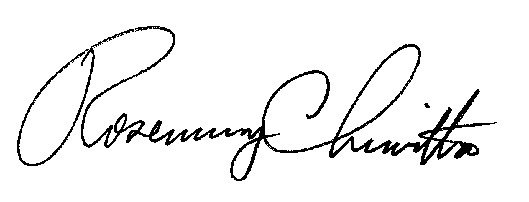  	Sincerely,							Rosemary Chiavetta							SecretaryDecision attached 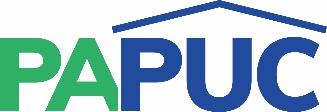                      COMMONWEALTH OF PENNSYLVANIAPENNSYLVANIA PUBLIC UTILITY COMMISSIONCOMMONWEALTH KEYSTONE BUILDING400 NORTH STREETHARRISBURG, PENNSYLVANIA 17120IN REPLY PLEASE REFER TO OUR FILE